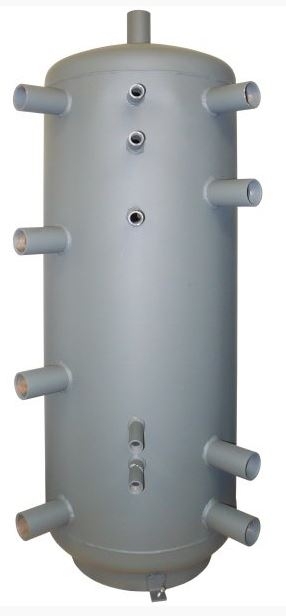 REGULUS PS 300 N+